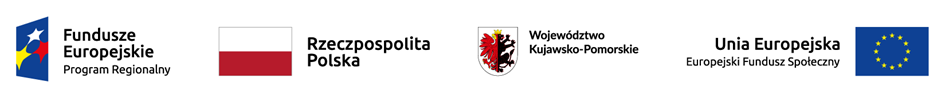 Załącznik nr 1 do zapytania ofertowegopieczęć WykonawcyOFERTAZamawiający: Powiat Bydgoski,  ul. Słowackiego 3, 85-008 Bydgoszcz Nazwa i Adres Wykonawcy:………………………………………………………………………………….……………….…………………………………………………………………………………………………..adres e-mail: …………………………………………………………………………………..Tel. ……………………………. Regon ………………………….	NIP ……………………………Nawiązując do zapytania ofertowego na:Dostawę  sprzętu cardio oraz sprzętu siłowego dla Domu Pomocy Społecznej        w Koronowiezgodnie z wszystkimi informacjami zawartymi w zapytaniu ofertowym oferuję realizację przedmiotu zamówienia w zakresie i za cenę/y określone w poniższych tabelach:Wykonawca wypełnia wyłącznie tabele, dla Części na które składa ofertę Część 1 - Rower treningowy spinningowy - 3 sztukiCzęść 2 -  Atlas wielofunkcyjny - 1 sztuka Cześć 3 - Wioślarz hydrauliczny - 1 sztuka Cześć 4 - Bieżnia elektryczna składana – 1 sztuka UWAGA! Wykonawca dołączy do oferty katalog lub inny dokument potwierdzający spełnianie przez oferowany sprzęt żądanych wymagań.Oświadczam, że:spełniamy warunki udziału w postępowaniu, przedmiotowe zamówienie wykonamy zgodnie z treścią zapytania ofertowego w terminie w nim określonym, warunkami określonymi w zapytaniu przedmiot zamówienia spełnia minimalne parametry określone w zapytaniu ofertowym zapewnimy spełnienie wszystkich wymogów dot. realizacji przedmiotu zamówienia, określonych w Zapytaniu ofertowym; zapoznaliśmy się z treścią zapytania ofertowego oraz akceptujemy jego treść;akceptujemy treść i warunki określone w zapytaniu ofertowymcena została obliczona w oparciu o dostarczone przez Zamawiającego materiały i zawiera wszystkie koszty wykonania zamówienia;uważamy się za związanych niniejszą ofertą przez 30 dni;w przypadku wyboru naszej oferty w przedmiotowym postępowaniu osobą odpowiedzialną za realizację umowy będzie Pani/Pan………………………………………………………………………………………...przedmiot zamówienia będzie realizowany przy udziale podwykonawcy: 
tak/ nie* (w przypadku odpowiedzi „tak” należy podać zakres zamówienia, nazwy podwykonawców o ile są znane na tym etapie)………………………………………………………………………………………..wypełniliśmy obowiązki informacyjne przewidziane w art. 13 lub art. 14 RODO1) wobec osób fizycznych, od których dane osobowe bezpośrednio 
lub pośrednio pozyskałem w celu ubiegania się o udzielenie zamówienia w niniejszym postępowaniu***1) rozporządzenie Parlamentu Europejskiego i Rady (UE) 2016/679 z dnia 27 kwietnia 2016 r. w sprawie ochrony osób fizycznych w związku z przetwarzaniem danych osobowych i w sprawie swobodnego przepływu takich danych oraz uchylenia dyrektywy 95/46/WE (ogólne rozporządzenie 
o ochronie danych) *** w przypadku gdy wykonawca nie przekazuje danych osobowych innych niż bezpośrednio jego dotyczących lub zachodzi wyłączenie stosowania obowiązku informacyjnego, stosownie do art. 13 ust. 4 lub art. 14 ust. 5 RODO treści oświadczenia wykonawca nie składa (usunięcie treści oświadczenia 
np. przez jego wykreślenie)jesteśmy w posiadaniu wyrażenia zgody na przetwarzanie danych osobowych innych osób  z ramienia Wykonawcy zaangażowanych w niniejsze postępowanie (jeśli dotyczy) oraz zapoznaliśmy te osoby z klauzulą informacyjną zawartą w linku zamieszczonym w zapytaniu ofertowymnie podlegamy wykluczeniu z postępowania o udzielenie ww. zamówienia publicznego na podstawie art. 7 ust. 1 ustawy z dnia 13 kwietnia 2022 r. 
o szczególnych rozwiązaniach  w zakresie przeciwdziałania wspieraniu agresji na Ukrainę oraz służących ochronie bezpieczeństwa narodowego (Dz. U. 2023 r., poz. 129 t. j. z późn. zm.); w przypadku jakichkolwiek zmian wpływających na treść niniejszego oświadczenia zobowiązuję się do poinformowania Zamawiającego w ciągu 7 dni od dnia zaistnienia okoliczności mających wpływ na treść oświadczenia.załącznikami do niniejszej oferty są:…………………………………………………………………………………………………………………………………………………………………………………………………….……., dnia ………….…….2023 r.
miejscowość*Niepotrzebne skreślić Rower treningowy spinningowyMinimalne parametryRower treningowy spinningowywymagane obciążenie do min. 130 kgRower treningowy spinningowynapęd pasowyRower treningowy spinningowysystem oporu ciernyRower treningowy spinningowyregulacja poziomu obciążenia,Rower treningowy spinningowyregulacja kierownicy pozioma i pionowaRower treningowy spinningowyregulacja siodła pozioma i pionowaRower treningowy spinningowykółka transportoweRower treningowy spinningowywyświetlacz LCD wskazujący co najmniej czas, prędkość, dystans, tętno, kalorie, obroty na minutęRower treningowy spinningowynie wymaga zasilania z gniazda 230 V (jedyne zasilanie to baterie do wyświetlacza)za cenę brutto za 3 sztuki  : ………………………. złza cenę brutto za 3 sztuki  : ………………………. złGwarancja min. 24 miesiąceGwarancja min. 24 miesiąceAtlas wielofunkcyjnyNazwa i opis parametru lub funkcji urządzeniaAtlas wielofunkcyjnytrenażer klatki piersiowej – wyciskanie, rozpiętki, górny drążek – podciąganie na drążku, trening tricepsów, trenażer nóg, boczne stanowisko do wypychania nóg, modlitewnik z regulacją wysokości w 5 poziomach, dolny drążek – trening na modlitewniku, trening z gryfem, wioślarz, ławka wygięta z regulowaną wysokością i hantlami, stanowisko do podciągania nóg oraz deepów, stanowisko z workiem bokserskim, stanowisko do podciągania sięAtlas wielofunkcyjnyMin. Max. Waga użytkownika 120 kg za cenę brutto : ………………………. złza cenę brutto : ………………………. złGwarancja min. 24 miesiąceGwarancja min. 24 miesiąceWioślarz hydraulicznyMinimalne parametryWioślarz hydraulicznysystem oporu -  hydraulicznyWioślarz hydraulicznywaga użytkownika nie mniej niż 120 kgWioślarz hydraulicznysystem napędu drążek (gryf)Wioślarz hydraulicznyantypoślizgowe pedały hakowe z zabezpieczeniemWioślarz hydraulicznywyposażony w wyświetlacz LCD wyświetlający czas, ilość uderzeń i spalone kalorieWioślarz hydraulicznyliczba stopni regulacji oporu min. 3za cenę brutto : ………………………. złza cenę brutto : ………………………. złGwarancja min. 24 miesiąceGwarancja min. 24 miesiąceBieżnia elektrycznaNazwa i opis parametru lub funkcji urządzeniaBieżnia elektrycznaMoc silnika: 1,5 KM (moc stała) 3,5 KM (moc szczytowa)Bieżnia elektrycznaPrędkość: 1 - 16 km/hBieżnia elektrycznamaksymalne nachylenie : 0-12%Bieżnia elektrycznanie mniej niż 30 predefiniowanych programówBieżnia elektryczna3 programy użytkownikaBieżnia elektrycznawyświetlacz LCD wskazujący co najmniej prędkość, tętno, dystans, czas, kalorie, krokiBieżnia elektrycznawbudowane kółka do łatwego transportuBieżnia elektrycznawymiary pasa bieżni nie mniej niż: D125 x S44 cm,               D140 x S501 cmBieżnia elektrycznaminimalna nośność 120 kgza cenę brutto : ………………………. złza cenę brutto : ………………………. złGwarancja min. 24 miesiąceGwarancja min. 24 miesiące